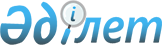 Қостанай облысындағы көші-қон процестерін реттеу қағидаларын бекіту туралы
					
			Күшін жойған
			
			
		
					Қостанай облысы мәслихатының 2017 жылғы 16 тамыздағы № 180 шешімі. Қостанай облысының Әділет департаментінде 2017 жылғы 28 тамызда № 7176 болып тіркелді. Күші жойылды - Қостанай облысы мәслихатының 2023 жылғы 11 желтоқсандағы № 85 шешімімен
      Ескерту. Күші жойылды - Қостанай облысы мәслихатының 11.12.2023 № 85 шешімімен (алғашқы ресми жарияланған күнінен кейін күнтізбелік он күн өткен соң қолданысқа енгізіледі).
      "Қазақстан Республикасындағы жергілікті мемлекеттік басқару және өзін-өзі басқару туралы" 2001 жылғы 23 қаңтардағы Қазақстан Республикасы Заңының 6-бабы 2-6-тармағына сәйкес Қостанай облыстық мәслихаты ШЕШІМ ҚАБЫЛДАДЫ:
      1. Қоса беріліп отырған Қостанай облысындағы көші-қон процестерін реттеудің қағидалары бекітілсін.
      2. Осы шешім оның алғашқы ресми жарияланған күнінен кейін күнтізбелік он күн өткен соң қолданысқа енгізіледі.
      "КЕЛІСІЛДІ"
      "Қазақстан Республикасы
      Ішкі істер министрлігі Қостанай
      облысының Ішкі істер департаменті"
      мемлекеттік мекемесі
      бастығының міндетін атқарушы
      _________________ М. Тулебаев
      2017 жылғы 16 тамыз
      "КЕЛІСІЛДІ"
      "Қостанай облысы әкімдігінің
      жұмыспен қамтуды үйлестіру
      және әлеуметтік бағдарламалар
      басқармасы"
      мемлекеттік мекемесінің басшысы
      __________________ Г. Абенова
      2017 жылғы 16 тамыз Қостанай облысындағы көші-қон процестерін реттеу қағидалары 1-тарау. Жалпы ережелер
      1. Осы Қостанай облысындағы көші-қон процестерін реттеу қағидалары (бұдан әрі - Қағидалар) Қазақстан Республикасының Конституциясына, Қазақстан Республикасының "Халықтың көші-қоны туралы" 2011 жылғы 22 шілдедегі, "Қазақстан Республикасындағы жергілікті мемлекеттік басқару және өзін-өзі басқару туралы" 2001 жылғы 23 қаңтардағы, "Тұрғын үй қатынастары туралы" 1997 жылғы 16 сәуірдегі заңдарына, Қазақстан Республикасы Үкіметінің "Облыстардағы, республикалық маңызы бар қалалардағы, астанадағы көші-қон процестерін реттеудің үлгілік қағидаларын бекіту туралы" 2017 жылғы 25 мамырдағы № 296 қаулысына сәйкес әзірленді және Қостанай облысындағы көші-қон процестерін реттеудің тәртібін айқындайды.
      2. Көші-қон процестерін реттеу:
      адамның тұрғылықты жерді еркін таңдау, еңбек ету еркіндігін және қызмет түрі мен кәсібін өз қалауынша таңдауға конституциялық құқығын қамтамасыз етуге;
      кету және орын ауыстыру бостандығына;
      шығу тегі, әлеуметтік және мүліктік жағдайы немесе өзге де мән-жайлар бойынша кемсітушілікке жол бермеуге негізделеді.
      3. Осы Қағидаларда пайдаланылатын негізгі ұғымдар:
      1) қоныс аударушы - Қазақстан Республикасының Үкіметі айқындаған өңірлерге қоныс аударатын ішкі көшіп-қонушы;
      2) қоныс аударушыларды қабылдаудың өңірлік квотасы - Қазақстан Республикасының Үкіметі айқындаған өңірлерге тұрақты тұру үшін келетін, Қазақстан Республикасының халықты жұмыспен қамту туралы заңнамасына сәйкес жұмыспен қамтуға жәрдемдесудің белсенді шараларына қатысушыларға көзделген мемлекеттік қолдау шараларымен қамтамасыз етілетін қоныс аударушылардың немесе қоныс аударушылар мен олардың отбасы мүшелерінің шекті саны;
      3) қандастарды қабылдаудың өңірлік квотасы - Қазақстан Республикасының Үкіметі айқындаған өңірлерге тұрақты тұру үшін келетін, Қазақстан Республикасының халықты жұмыспен қамту туралы заңнамасына сәйкес жұмыспен қамтуға жәрдемдесудің белсенді шараларына қатысушыларға көзделген мемлекеттік қолдау шараларымен қамтамасыз етілетін қандастардың немесе қандастар мен олардың отбасы мүшелерінің шекті саны.
      Ескерту. 3-тармаққа өзгерістер енгізілді - Қостанай облысы мәслихатының 12.12.2018 № 350 (алғашқы ресми жарияланған күнінен кейін күнтізбелік он күн өткен соң қолданысқа енгізіледі); 09.07.2021 № 73 (алғашқы ресми жарияланған күнінен кейін күнтізбелік он күн өткен соң қолданысқа енгізіледі) шешімдерімен.

 2-тарау. Қостанай облысындағы көші-қон процестерін реттеу тәртібі
      4. Қостанай облысындағы көші-қон процестерін мониторингтеу, олардың әлеуметтік-экономикалық және мәдени дамуының жай-күйіне, экологиялық ахуалына әсері ескеріле отырып жүзеге асырылады.
      Қостанай облысындағы көші-қон процестерінің ерекшеліктеріне халықтың тығыздығы, көшіп келу, эмиграция, еңбек көші-қоны, ішкі көші-қон ағыны, урбандалу процесі, өңірдің экологиялық және діни жағдайы, халықтың ұлттық құрамы, өңірлік еңбек нарығының теңгерімділігі жатады.
      5. Көші-қон процестерін реттеу үшін Қостанай облысының жергілікті атқарушы органы халықтың көші-қоны мәселелері жөніндегі уәкілетті органға:
      қандастар мен қоныс аударушыларды қоныстандыру үшін өңірдің тиісті аумағын белгілеуге (алып тастауға);
      шетелдік жұмыс күшін, оның ішінде этникалық қазақтар мен бұрынғы отандастар қатарынан тартуға квотаны ұлғайтуға (қысқартуға);
      қандастар мен қоныс аударушыларды қабылдаудың орта мерзімді кезеңге немесе алдағы жылға арналған өңірлік квоталарын ұлғайтуға (қысқартуға) қатысты ұсыныстар енгізеді.
      Ескерту. 5-тармақ жаңа редакцияда - Қостанай облысы мәслихатының 09.07.2021 № 73 шешімімен (алғашқы ресми жарияланған күнінен кейін күнтізбелік он күн өткен соң қолданысқа енгізіледі).


      6. Қандастар мен қоныс аударушыларды қоныстандыру Қазақстан Республикасының Үкіметі айқындайтын тәртіппен қандастар мен қоныс аударушыларды қабылдаудың өңірлік квоталарына сәйкес жүзеге асырылады.
      Ескерту. 6-тармақ жаңа редакцияда - Қостанай облысы мәслихатының 09.07.2021 № 73 шешімімен (алғашқы ресми жарияланған күнінен кейін күнтізбелік он күн өткен соң қолданысқа енгізіледі).


      7. Халықтың кетуі халықтың көбею қарқынына қарағанда көп болған кезде көші-қон процестерін реттеу, оның ішінде білікті жұмыс күшін тартуға және оларға жедел әлеуметтік бейімделуге жәрдем көрсетуге, қандастарды, әсіресе жастарды кәсіптік оқытуға және қайта даярлауға бағытталған іс-шаралар әзірлеу арқылы жүзеге асырылады.
      Ескерту. 7-тармақ жаңа редакцияда - Қостанай облысы мәслихатының 09.07.2021 № 73 шешімімен (алғашқы ресми жарияланған күнінен кейін күнтізбелік он күн өткен соң қолданысқа енгізіледі).


      8. Мониторингті қамтамасыз ету және көші-қон жағдайының дамуын болжау, жұмыспен қамту, мектептер, балабақшалар және медициналық мекемелер салу мәселелерін шешу, әлеуметтік-экономикалық дамытуды жоспарлау мақсатында халықты тіркеу есебі жүзеге асырылады.
      9. Қазақстан Республикасының азаматтарын, Қостанай облысында уақытша болатын немесе тұрғылықты тұратын шетелдіктер мен азаматтығы жоқ адамдарды тұрғылықты және (немесе) уақытша болатын (тұратын) жеріне тіркеу және есепке алу Қазақстан Республикасының Үкіметі айқындайтын тәртіппен жүзеге асырылады.
      10. Қостанай облысының жергілікті атқарушы органы жергiлiктi мемлекеттiк басқару мүддесiнде Қазақстан Республикасының заңнамасымен өздеріне жүктелетін көші-қон процестерін реттеу саласында өзге де өкiлеттiктердi жүзеге асырады.
					© 2012. Қазақстан Республикасы Әділет министрлігінің «Қазақстан Республикасының Заңнама және құқықтық ақпарат институты» ШЖҚ РМК
				
      Сессия төрайымы

А. Жансугурова

      Қостанай облыстық

      мәслихатының хатшысы

С. Ещанов
Облыстық маслихаттың
2017 жылғы 16 тамыздағы
№ 180 шешімімен бекітілген